Поэтическая композиция для старших дошкольников "Ромашки и букашки".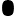 Золотая серединка,
И лучи идут кругом,-
Это может быть картинка:
Солнце в небе голубом?
Нет, не солнце, на бумажке
На лугу цветок ромашкиЦель – формирование у детей бережного и гуманного отношения к миру природы.
Задачи:
- стимулировать стремление к заучиванию стихотворений у детей, учить рассказывать стихи эмоционально, с выражением;
- развивать образную речь, поэтический слух, чувство ритма и рифмы;
- воспитывать эмоциональный отклик, положительное отношение к поэтическим произведениям;
- воспитывать внимательное отношение к природе, желание и умение оберегать её, любоваться её красотой, закладывать основы экологического сознания.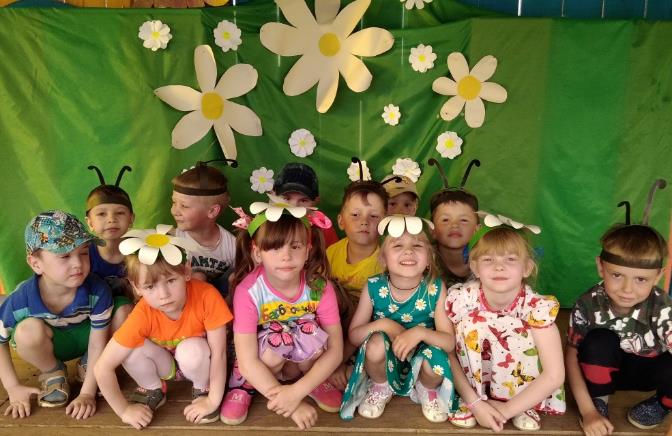 На лугу растёт ромашка,
Проживает в ней букашка,

Как листок, зелёная,
Шустрая, проворная.

Глазки - словно бусинки,
Со щетинкой усики.

Бегает туда-сюда,


Ест пыльцу и пьёт росинки,
Вяжет шарф из паутинки.

На лужок когда придёте
И букашку там найдёте,

Вы её не обижайте
И ромашку не срывайте.                                             Отдыхая иногда.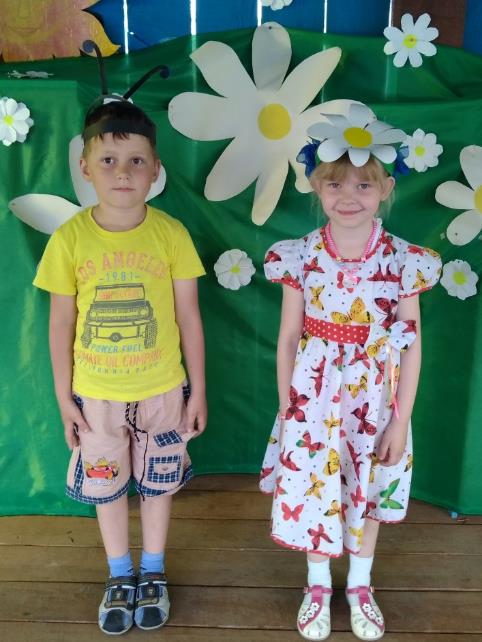 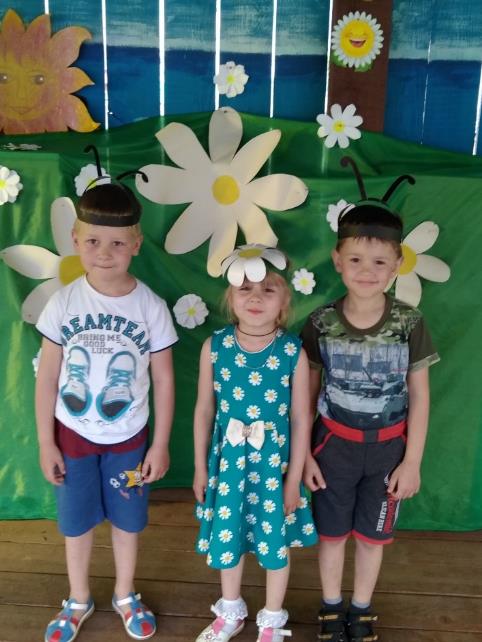 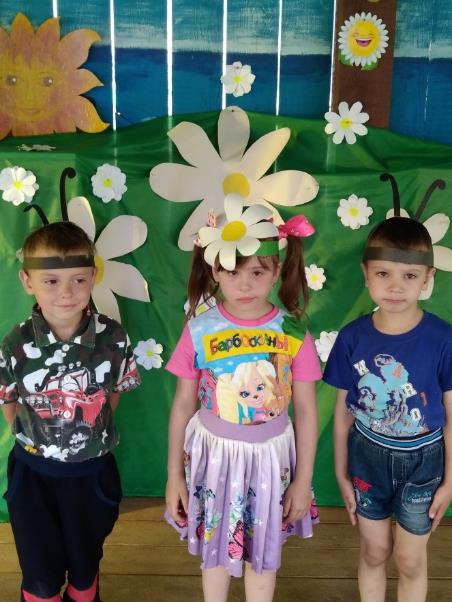  «Ромашка»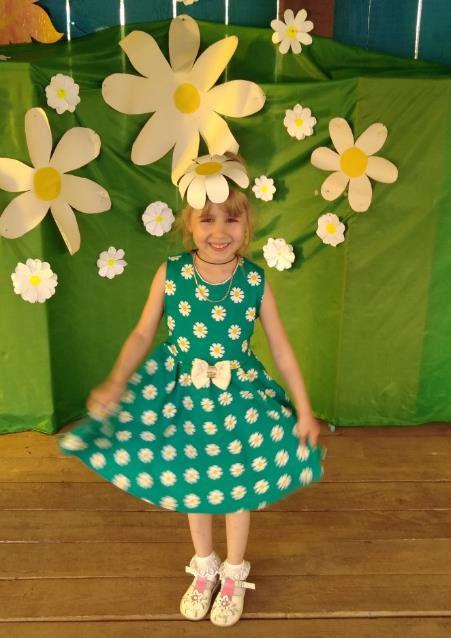 Расцвела в саду ромашкаБелоснежная рубашка, Лепесточки раз и два…Все резные кружева.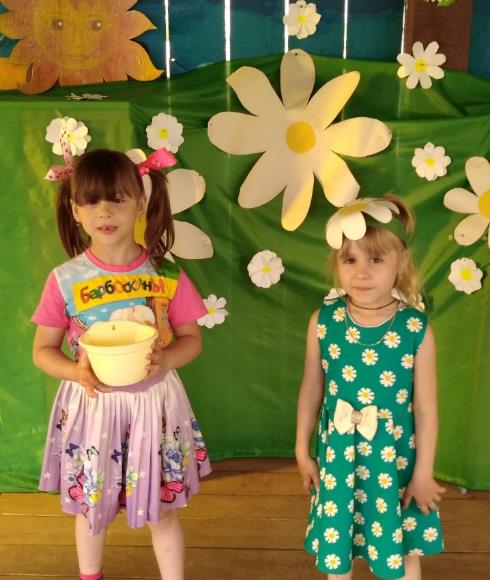 Настя в садик прибежалаИ ромашку увидала,И захлопала в ладоши:«Ой, какой же он хороший!Этот беленький цветочекПересадим мы в горшочек». 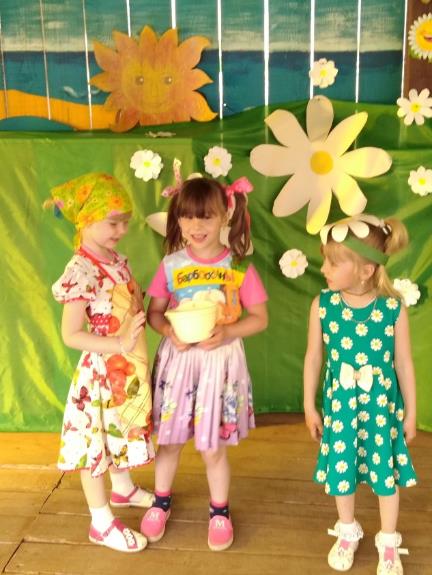 Мама ласково сказала:«А в горшочке места мало.Пусть растет в саду ромашка-Белоснежная рубашка,Здесь и солнце, и вода,Пусть цветет в саду она!»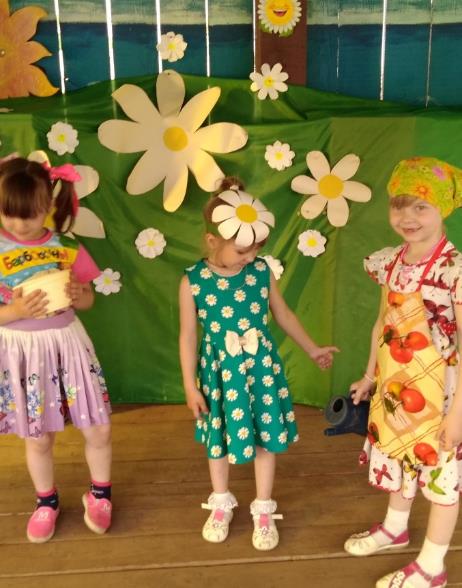 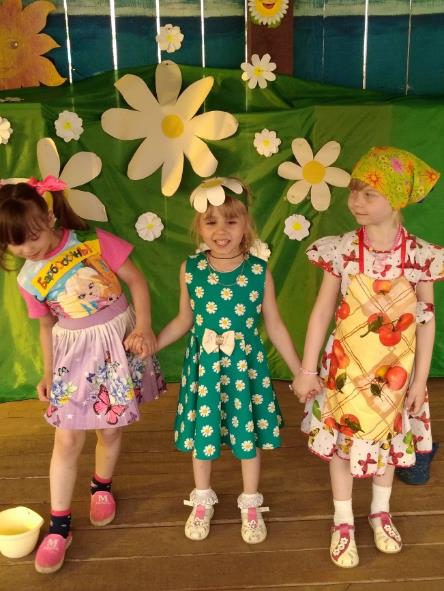 